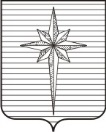 Дума ЗАТО ЗвёздныйРЕШЕНИЕ00.00.2020			   						        	             № 00О заслушивании отчёта об исполнении Прогнозного плана (Программы) приватизации муниципального имущества закрытого административно-территориального образования Звёздный Пермского края за 2019 годЗаслушав отчёт об исполнении Прогнозного плана (Программы) приватизации муниципального имущества закрытого административно-территориального образования Звёздный Пермского края за 2019 год, представленную заведующим отделом жилищных и имущественных отношений администрации ЗАТО Звёздный Пичугиной Е.Г. Дума ЗАТО Звёздный РЕШИЛА:1. Информацию принять к сведению (Приложение).2. Настоящее решение вступает в силу со дня его подписания.Председатель Думы ЗАТО Звёздный			                   И.А. Ободова